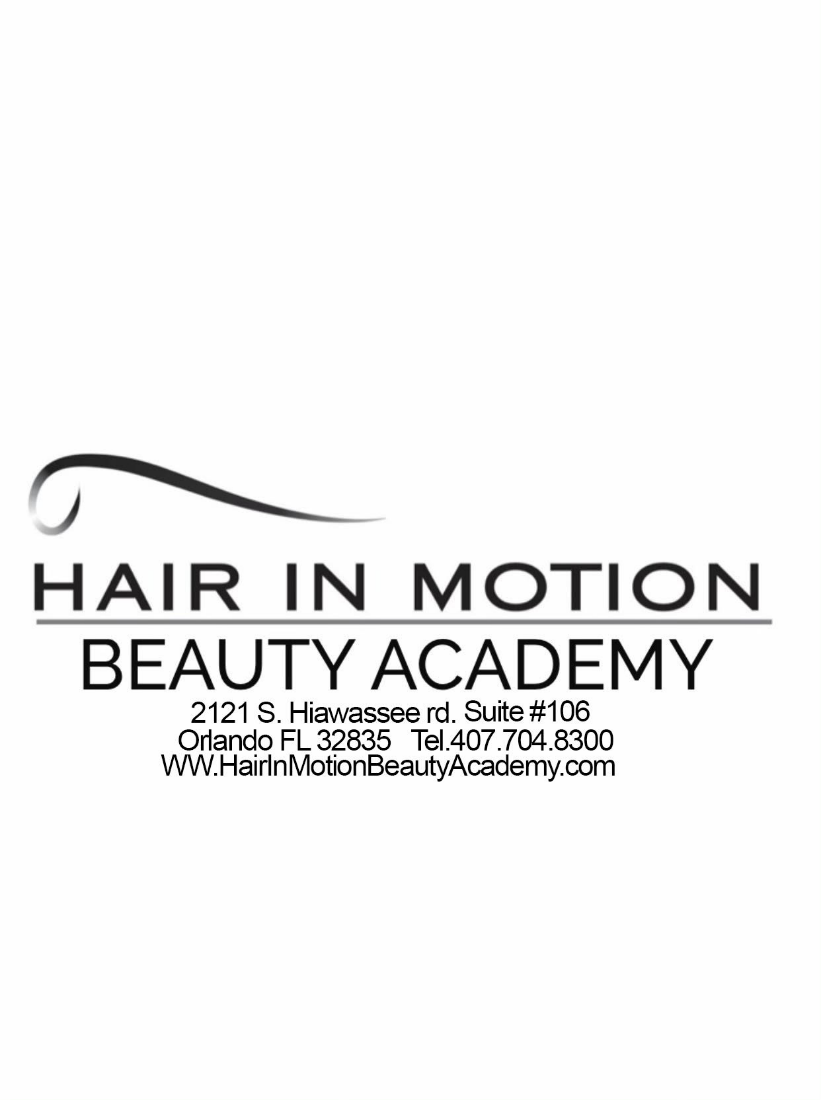 2121 S. Hiawassee Rd. Suite #106Orlando, Florida 32835Tel. 407.704.8300CATALOGVOLUME I2021 HAIR IN MOTION BEAUTY ACADEMY INC.  MISSION OR PURPOSE STATEMENTThe mission or purpose statement of HAIR IN MOTION BEAUTY ACADEMY INC. is to develop students into highly skilled, productive, and knowledgeable technicians in the cosmetology field. The academy provides students with the practical experience and knowledge to became professional in their field.President, Director & Owner, Lesline Powe-Barton.DISCLOSURESAn applicant requesting admission to any of the programs offered by HAIR IN MOTION BEAUTY ACADEMY INC.  must have proof of completion of High School Diploma or a GED and be least 16 years of age. Good eyesight is a necessity. The applicant must have the ability to read and perform simple mathematical calculations.Each prospective student shall have access to this institution catalog one week prior to enrollment and before the collection of any tuition. Additional information regarding the institution may be obtained by contacting the Commission for Independent Education, 325 West Gains Street, Suite 1414, Tallahassee, Florida 32399-0400, and toll-free telephone number 888.224.6684.Complaints and disciplinary actions will be given careful consideration by administration. The health and safety of students and staff are institution’s primary concern. Complaints, disciplinary actions shall be documented and dealt with accordingly. If not resolved contact Commission for Independent Education toll free 888.224.6684.LICENSUREHAIR IN MOTION BEAUTY ACADEMY INC. is licensed by Commission of Independent Education, Florida Department of Education. Additional information regarding this institution may be obtained by contacting the Commission at 325 West Gaines Street, Suite # 1414, Tallahassee, Florida 32399, toll free number 888.224.6684.License # 6397HAIR IN MOTION BEAUTY ACADEMY INC.   Is not accredited by any accrediting agency Orlando, Florida 32835License # 9016HAIR IN MOTION BEAUTY ACADEMY INC.   Is not accredited by any accrediting agency Longwood, Florida 32750POLICY STATEMENTThe academy does not discriminate regarding race, color, creed and or religion. The training offered by the academy may also be recommended to specific handicapped persons who are unable to undertake strenuous vocations or lack the mobility required by order occupations.HISTORYHAIR IN MOTION BEAUTY ACADEMY INC. is a barber and beauty academy located in south Orlando, Florida in Orange County. The academy was established to teach various programs of the Cosmetology, Nail Technician, Facial Specialist and Barber industry. In 2021 the academy opened a new facility located in Longwood, Florida.FACILITIESHAIR IN MOTION BEAUTY ACADEMY INC. is located at 2121 S. Hiawassee Rd. Suite #106 Orlando, FL 32835.  The location is easily accessible to major highways, 50, 408 Kirkman Road and Conroy Road. The facility consists of 2,500 square feet of classroom and practical areas with real-world equipment and resource areas. The academy is equipped with cosmetology and barber equipment for students learning and practice.HAIR IN MOTION BEAUTY ACADEMY INC. consists of 2,500 square feet of floor space divided into: 2 classrooms, 2 restrooms, 2 offices, 1 small library area and 1 large and fully equipped clinic for patrons, students and instructors.HAIR IN MOTION BEAUTY ACADEMY INC. is located at 851 E. State Rd 434. Suite #164. Longwood, FL 32750. The location is easily accessible to N Ronald Reagan Blvd, W State Rd 434, and Longwood Hills Rd. The facility consists of 7,200 square feet of classroom and practical areas with real-world equipment and resource areas. The academy is equipped with cosmetology and barber equipment for students learning and practice.HAIR IN MOTION BEAUTY ACADEMY INC. consists of 7,200 square feet of floor space divided into: 5 classrooms, 4 restrooms, 2 offices, 1 small library area and 1 large and fully equipped clinic for patrons, students, and instructors.HANDICAP FACILITIESHAIR IN MOTION BEAUTY ACADEMY INC. complies with all provisions of section 504 of the Rehabilitation Act of 1973, in that no qualified handicapped person will be excluded for enrolling in the academy. However, handicapped individual should be aware that the program requires a high Level of manual dexterity and prolonged periods of practical work in the clinic.STATEMENT OF LEGAL CONTROLLesline Powe-Barton owns HAIR IN MOTION BEAUTY ACADEMY INC. The corporation’s address is 2121 S. Hiawassee Rd. Suite #106 Orlando, FL 32835. Lesline Powe-Barton owns HAIR IN MOTION BEAUTY ACADEMY INC. The corporation’s address is 851 E. State Rd 434. Suite #164. Longwood, FL 32750.COSMETOLOGYDIPLOMA PROGRAM1200 Clock Hours /48 Weeks / 12 Months  PROGRAM DESCRIPTIONThe program gives the students instructions in the following areas, Treatment, Hair Coloring, Shampoo & Rinse, Hair Setting, Facial and Make-up, Sanitation, Sterilization HIV/AIDS, Hair Removal and Salon Management Career. Upon successful Manicure, Pedicure, Chemical Waving & Relaxing, Florida Law, Chemical Waving & Relaxing, Hair Shaping, Hair & Scalp. Completion of the program’s hours, clinical service, and final examination will allow the student to receive a diploma and he/she will have the opportunity to examine with the Florida State Board of Cosmetology.PROGRAM OBJECTIVESThe primary objective of the cosmetology curriculum is to prepare the student for the state licensing examination to become a licensed cosmetologist. A licensed Cosmetologist has many opportunities available to them, such examples include, working in a beauty salon, Resort Hotels or even owning their own salon.PROGRAM OUTLINE*Upon minimum service and clock hour completion, instructor evaluation form will be given to all students by the academy director to maintain and improve institutional effectiveness*PROGRAM COSTSRegistration Fee:		$   150.00 (non- refundable)Kit & Books:			$   850.00 (non- refundable)Tuition:			$ 4,995.00Total Cost:			$ 5,995.00All prices for programs are as printed herein. There are no additional costs or supplies necessary for program completion. A student who needs additional practice or wishes to create additional projects for practice can purchase additional supplies. Extra tools and supplies may be purchased from academy. Tools and supplies are not to be borrowed from another student or the academy.COURSE DESCRIPTIONSCOS 401 – Florida Law – 40 Clock HoursThis course is designed to provide a foundational understanding of the laws that apply to beauty professional in the State of Florida.COS 402 – HIV & AIDS – 4 Clock HoursUpon completion of this course, students will have the necessary background on HIV/AIDS, and the standard safety techniques required in the workplace to avoid transmission. In addition, students will learn and demonstrate techniques required in the sanitation of instruments and tools used to provide beauty services.COS 403-Manicuring & Pedicuring – 120 Hours/25 ServicesStudents learn to use the tools and techniques involved in the various styles provided in the modern salon. Students will require to perform services in this course specific to manicure. Students learn to use the tools and techniques involved in the various pedicure styles provided in the modern salon, including massage techniques and foot care. Students will be required to perform services in this course specific to pedicure.COS 404 – Chemical Waving & Relaxing – 150 Clock Hours /65 ServicesPermanent restructuring history of permanent waving, chemistry of solutions, pre-perm analysis, rod selection, perming techniques, custom perm design and wrapping.COS 405 – Hair Shaping – 200 Clock Hours/75 ServicesStudents learn the techniques, products and instruments used in various hair shaping styles and techniques. Hair cutting and shaping, implements and techniques, sectioning, scissors, clippers, razors, client consultation.COS 406 – Hair & scalp Treatment -60 Clock Hours/ 45 ServicesStudents will learn product analysis, client hair analysis, application technique, equipment, implements, and materials.COS 407 Hair Coloring – 200 Clock Hours/50 ServicesStudents will learn color theory, classifications of hair color, product analysis, corrective coloring, contemporary techniques, one dimensional multidimensional foils, bleach and tone.COS 408 – Shampoo & Rinse – 80 Clock Hours/50 ServicesStudents learn to analyze hair type and perform product analysis procedures and techniques, draping for wet and dry chemical services, selecting correct shampoo and conditioners.COS 409 – Hair Setting – 250 Clock Hours/300 ServicesStudents learn the techniques and art of hair styling, wet styling, finger waving, pin curl techniques, roller curls, and comb-out techniques, artistry in hair styling, thermal styling, conventional thermal (Marcel) irons, and electric thermal irons, blow-dry styling.COS 410 – Facials & Makeup – 50 Clock Hours/20 ServicesThis course is designed to cover histology, disorders, facials, cleansing, moisturizing makeup color theory, contoured and classic makeup applications, dramatic and subtle look, and lash application.COS 411 – Hair Removal – 10 Clock Hours/ 20 ServicesHair removal is a process that is performed using various methods. Students learn the different hair removal methods, area prep and care, safety and manipulations involved in the hair removal process.COS 412 – Salon Management Career – 36 Clock Hours/100 ServicesStudents will learn the business aspect of station management in this course. Designed to promote marketing, professionalism and basic cash management skills, this course prepares students for the business of beauty.BARBERDIPLOMA PROGRAM 1200 Clock Hours /48 Weeks / 12 Months  PROGRAM DESCRIPTIONThe program gives the students instruction in the following areas, Florida Law, Safety Sanitation & Sterilization, Hair Structure & Chemistry, Hair Cutting, Shampooing, Chemical Services, Shaving, and Beard & Mustache Trimming.  Upon successful completion of the program hours, clinical services, and final examination, the student will receive a diploma and will be registered with the Barber State Board.PROGRAM OBJECTIVEOur program in Barber is developed to help you to achieve your goals.   Being serious about your career is a start, but the quality of training is one of the most important parts of your future success.  Our academy encourages an attitude for success.  We take your instruction, future careers, commitments, seriously. PROGRAM OUTLINE*Upon minimum service and clock hour completion, instructor evaluation form will be given to all students by the academy director to maintain and improve institutional effectiveness*PROGRAM COSTSRegistration Fee:		$    150.00 (non-refundable)Kit & Books			$    850.00 (non-refundable)    Tuition:			$ 4,995.00Total Cost:			$ 5,995.00All prices for programs are as printed herein.  There are no additional costs or supplies necessary for program completion.  A student who needs additional practice or wishes to create additional projects for practice can purchase additional supplies.  Extra tools and supplies may be purchased from the academy.  Tools and supplies are not to be borrowed from another student or the academy.COURSE DESCRIPTIONSBAR 001 - Florida Laws & Rules - 150 Clock HoursTo present an overview of barber rules and regulations in the relation to consumer protection for both health and economic matters.  Also, to understand the modes of transmission, infection, control procedures, clinical management and prevention of HIV and AIDS.BAR 002 - Safety, Sanitation & Sterilization - 325 Clock Hours/200 ServicesTo use chemical agents to sanitize implements and equipment in the academy to promote and protect good health in the community.BAR 003 – HIV & AIDS – 4 Clock HoursUpon completion of this course, students will have the necessary background on HIV/AIDS, and the standard safety techniques required in the workplace to avoid transmission. In addition, students will learn and demonstrate techniques required in the sanitation of instruments and tools used to provide beauty services.BAR 004 - Hair Cutting - 200 Clock Hours/175 ServicesTo use various hair cutting implements and supplies in cutting the clients hair in a requested style(s) in specific times between 15 and 30 minutes.  Techniques include taper cuts and styles cuts (to include blow drying).BAR 005 - Shampooing - 75 Clock Hours/50 ServicesTo use shampoo and other cleaning agents to cleanse the scalp and hair in preparation for additional hair services.BAR 006 - Chemical Services - 350 Clock Hours/175 ServicesTo change the structure of the hair using chemicals such as relaxers, permanent waves and curls to create a new style and to make hair more manageable and durable for clients to change from one style to another.  To change the client’s hair color using semi-permanent, permanent and lightening products following proper steps to safeguard the client in giving the proper service. BAR 007 - Shaving, Beard & Mustache Trimming - 50 Clock Hours/25 ServicesTo use various implements in the grooming and styling of beards, mustache, and facial hair.BAR 008 - Hair Structures & Chemistry - 50 Clock Hours/25 ServicesTo present an overview of the structure of the structure of the hair and effects of chemistry as it relates to hair and products used.FACIAL SPECIALIST DIPLOMA PROGRAM260 Clock Hours/ 12 Weeks / 3 MonthsPROGRAM DESCRIPTIONThis program provides the necessary knowledge with Facial Skincare and Facial Technology.  The student will develop practical skills in European and other types of facial techniques, hair removal, make-up applications, etc. Upon successful completion of the required program hours, clinic services and final exam, the student will receive a certificate of completion and will be registered with the state board. PROGRAM OBJECTIVESThis facial specialist program provides training for individuals interested in employment as a facial and skincare specialist in fine salons and spas, etc. The student will be trained and prepared for the final exam and certification to be registered as a licensed Facial Specialist. PROGRAM OUTLINE  *Upon minimum service and clock hour completion, instructor evaluation forms will be given to all students by the academy director to maintain and improve institutional effectiveness. * PROGRAM COSTSRegistration Fee:		$   150.00 (non- refundable)Kit & Books:			$   850.00 (non- refundable)Tuition:			$ 1,700.00Total Cost:			$ 2,700.00All prices for programs areas printed herein. There are no additional costs or supplies necessary for the program completion. A student who needs additional practice or wishes to create additional projects can purchase additional supplies. Extra tools may be purchased from academy. Tools and supplies are not to be borrowed from another student or the academy.COURSE DESCRIPTIONSFS 101 Florida Law and Rules - 5 clock hours Upon completion of this course, students will have the necessary background on HIV/AIDS, and the standard safety techniques required in the workplace to avoid transmission. FS 102 HIV and AIDS - 4 clock hours This course is designed to provide a foundational understanding of the laws that apply to Facial Specialists in the state of Florida. FS 103 Sanitation - 10 clock hours Students will learn and demonstrate techniques required in the sanitation of instruments and tools used to provide beauty services. FS 104 Ethics	- 2 clock hours Students will be introduced to the requirements and regulations for starting and/or managing an electrologist clinic.  Professional ethics and integrity are discussed and reviewed.FS 105 Basics of Electricity - 8 clock hours In this course students learn about the various electrical implements & instruments used in the facial procedure. Students will learn use, care, safety and maintenance of all equipment. In addition, students learn about the chemical processes and products and their application regarding facial toning. FS 106 Facial Procedures - 66 clock hours In this course students learn how to perform facials and the different types of facials offered in the beauty industry. Students will demonstrate knowledge and skill with tools and instruments and techniques involved in facial procedures. FS 107 Product Knowledge/Skin - 8 clock hours Students will learn about the many skincare products, the chemical properties, and appropriate use on different skin types and ages. FS 108 Hair Removal - 3 clock hours Hair removal is a process that is performed using various methods. Students learn the different hair removal methods, area prep and care, safety and manipulations involved in the hair removal process. FS 109 Makeup Artistry - 2 clock hoursStudents will learn color theory, skin tones, makeup texture and artistry in the process of becoming makeup artists.  FS 110 Introduction to Skincare - 85 clock hours This course is designed to provide the basic principles of skincare and its necessity. The biology of skin is reviewed as well as adverse reactions to free radicals, excess sun exposure and consequences of improper care. Students will learn techniques and product knowledge involved in proper basic skincare. FS 111 Clinical Service - 67 Clock hours/ 100 ServicesUnder the supervision of a professional facial specialist, students will perform all the techniques and services learned in the face specialist program on actual clients which include: facials, manual and mechanical, including masks, packs or treatments which must be performed on a variety of skin types, including normal, oily, dry, combination, problem and mature, set up, use, and maintenance of electrical devices, hair removal, including tweezing, waxing, threading, and sugaring, makeup application for both daytime and nighttime looks, lash and brow tinting, eyelash application, including strip lashes, individual lashes, and semi-permanent lashes.NAIL SPECIALISTDIPLOMA PROGRAM240 Clock Hours/ 10 Weeks / 2.5 MonthsPROGRAM DESCRIPTIONThis program gives the student the insight into the knowledge of Nail technology.  The student will develop nail art skills in manicuring and pedicuring. They will also learn all aspects of artificial nail work.  Upon successful completion of the program hours, clinical services, and final exam, the student will receive a diploma and will be registered with the state for licensing.PROGRAM OBJECTIVESThis program provides training for individuals interested in employment as a nail specialist in finer salons and spas. The student will be prepared for the final exam and certification to be registered as a license Nail Specialist.PROGRAM OUTLINE*Upon minimum service and clock hour completion, instructor evaluation form will be given to all students by the academy director to maintain and improve institutional effectiveness*PROGRAM COSTSRegistration Fee:		$    150.00 (non-refundable)Kit:				$    850.00 (non-refundable)    Tuition:			$ 1,800.00Total Cost:			$ 2,800.00All prices for programs are as printed herein.  There are no additional costs or supplies necessary for program completion.  A student who needs additional practice or wishes to create additional projects for practice can purchase additional supplies.  Extra tools and supplies may be purchased from the academy.  Tools and supplies are not to be borrowed from another student or the academy.COURSE DESCRIPTIONSNS 100 – Florida Law – 4 Clock HoursThis course is designed to provide a foundational understanding of the laws that apply to Nail Specialists in the state of Florida.NS 101 – HIV/AIDS Awareness – 5 Clock HoursUpon completion of this course, students will have the necessary background on HIV/AIDS, and the standard safety techniques required in the workplace to avoid transmission.NS 102 – Sanitation/Sterilization – 4 Clock Hours Students will learn and demonstrate techniques required in the sanitation of instruments and tools used to provide beauty services.NS 103 – Professional Ethics – 2 Clock Hours This course is designed to develop the student into a professional whose ethical business practices set them apart as industry and business professionals.NS 104 – Nail Theory, Practice & Related Subjects – 85 Clock HoursStudents learn the basic biology of the nail, its care and identification of symptoms of nail diseases. Student will learn proper techniques for nail care and practice care.NS 105 – Manicuring – 20 Clock HoursStudent learn to use the tools and techniques involved in the various manicure styles provided in the modern salon.  Students will be required to perform services in this course specific to pedicure.NS 106 – Pedicures – 10 Clock HoursStudent learn to use the tools and techniques involved in the various manicure styles provided in the modern salon, including massage techniques and foot care.  Students will be required to perform services in this course specific to pedicure.NS 107 – Tips – 37.5 Clock HoursThis course is designed to teach students the art of artificial nail application and formation. Students will practice and perform services related to Tips applications.NS 108 – Sculptured Nails – 37.5 HoursStudents learn art forms, color theory and design of nail art to create sculptured nails for clients.  Students are required to perform services in sculptured nails for this course.NS 109 – Nail Wraps – 15 HoursUpon completion of this course student will understand and will have developed skills in nail wrapping, its purposes in strengthening nails and techniques involved in professional application of nail wraps.  Students will perform services in nail wrapping.NS 110- Nail Capping- 10 HoursStudents learn the art of nail capping and products used in the process.  Services in nail capping are required for completion of this course.NS 111 – Artificial Nail Removal – 5 Clock HoursUpon completion of this course students will understand and develop skills in artificial nail removal, the chemicals and instruments used, and the care required in the process.  Services are required in artificial nail removal for completion of this course.   NS 112 – Polishing & Nail Art – 5 Clock HoursStudents will learn color theory, application techniques, product types and textures and design in the process of polishing nails and developing nail art.  Services in polish and nail art are required for the completion of this course.RESTRICTED BARBER DIPLOMA PROGRAM 600 Clock Hours /30 Weeks / 15 Months  PROGRAM DESCRIPTIONThe Restricted Barber program provides six hundred (600) theory hours. This program is designed to train students as a Restricted Barber. Students will learn the required techniques through theory and hands-on practice. They will also submit to the highest standards of sanitation and cleanliness. Upon successful completion of the program hours, clinical service, and final examination, the student will receive a certificate of completion and will be registered with the State Board and can sit to take the state board test as a Restricted Barber.*Disclosure: A Restricted Barber is authorized to perform:Haircuts and styles, including the application of hair tonics and hair spray, facial shaves; mustache and beard trimming; shampooing, conditioning, and blow-drying hair; and scalp treatments and facials.  Note:  A restricted barber is not authorized and cannot apply any other chemical preparations or solutions to the hair.PROGRAM OBJECTIVEThe objective of the Restricted Barber program is to prepare the student for the State Board licensing exam. A licensed Restricted Barber will be able to find work in barber shops, salons, spas, resorts and can have a private practice. The Restricted Barber graduate must sit and pass a state test with the Department of Business and Professional Regulations (DBPR) which is necessary for employment.PROGRAM OUTLINE*Upon minimum service and clock hour completion, instructor evaluation form will be given to all students by the academy director to maintain and improve institutional effectiveness*PROGRAM COSTSRegistration Fee:		$    150.00 (non-refundable)Kit & Books			$    850.00 (non-refundable)    Tuition:			$ 3,995.00Total Cost:			$ 4,995.00All prices for programs are as printed herein.  There are no additional costs or supplies necessary for program completion.  A student who needs additional practice or wishes to create additional projects for practice can purchase additional supplies.  Extra tools and supplies may be purchased from the academy.  Tools and supplies are not to be borrowed from another student or the academy.COURSE DESCRIPTIONSBAR 001 - Florida Laws & Rules - 150 Clock HoursTo present an overview of barber rules and regulations in the relation to consumer protection for both health and economic matters.  Also, to understand the modes of transmission, infection, control procedures, clinical management and prevention of HIV and AIDS.BAR 601 - Florida Laws and  Rules - 75 Clock HoursStudents learn to present an overview of barber rules and regulations in relation to consumer protection for both health and economic matters. Also, to understand the modes of transmission, infection, control procedures, clinical management, and prevention of HIV/AIDS.BAR 602 - Safety, Sanitation & Sterilization - 325  Clock Hours / 200 ServicesStudents learn to use chemical agents to sanitize implements and equipment in the school to promote and protect good health in the community.BAR 603 - Hair Structure, Cutting and Cleansing -150 Clock HoursStudents learn to use various hair cutting implements and supplies in cutting the client's hair in requested style(s) in specific times between 15 and 30 minutes. Techniques include taper cuts and style cuts (to include blow drying). Students learn to present an overview of the structure of the hair and effects of chemistry as it relates to hair and products used.BAR 604 - Shaving, Beard & Mustache Trimming - 50 Clock Hours / 200 ServicesTo use various implements in the grooming and styling of beards, mustaches, and facial hair.FACIAL SPECIALIST DIPLOMA PROGRAM220 Clock Hours/ 10Weeks / 2.5 MonthsPROGRAM DESCRIPTIONThis program provides the necessary knowledge with Facial Skincare and Facial Technology.  The student will develop practical skills in European and other types of facial techniques, hair removal, make-up applications, etc. Upon successful completion of the required program hours, clinic services and final exam, the student will receive a certificate of completion and will be registered with the state board. PROGRAM OBJECTIVESThis facial specialist program provides training for individuals interested in employment as a facial and skincare specialist in fine salons and spas, etc. The student will be trained and prepared for the final exam and certification to be registered as a licensed Facial Specialist. PROGRAM OUTLINE  *Upon minimum service and clock hour completion, instructor evaluation forms will be given to all students by the academy director to maintain and improve institutional effectiveness. * PROGRAM COSTSRegistration Fee:		$   150.00 (non- refundable)Kit & Books:			$   850.00 (non- refundable)Tuition:			$ 1,700.00Total Cost:			$ 2,700.00All prices for programs areas printed herein. There are no additional costs or supplies necessary for the program completion. A student who needs additional practice or wishes to create additional projects can purchase additional supplies. Extra tools may be purchased from academy. Tools and supplies are not to be borrowed from another student or the academy.COURSE DESCRIPTIONSFS 101 Florida Law and Rules - 4 clock hours Upon completion of this course, students will have the necessary background on HIV/AIDS, and the standard safety techniques required in the workplace to avoid transmission. FS 102 HIV and AIDS - 2 clock hours This course is designed to provide a foundational understanding of the laws that apply to Facial Specialists in the state of Florida. FS 103 Sanitation - 10 clock hours Students will learn and demonstrate techniques required in the sanitation of instruments and tools used to provide beauty services. FS 104 Ethics	- 2 clock hours Students will be introduced to the requirements and regulations for starting and/or managing an electrologist clinic.  Professional ethics and integrity are discussed and reviewed.FS 105 Basics of Electricity -2 clock hours In this course students learn about the various electrical implements & instruments used in the facial procedure. Students will learn use, care, safety and maintenance of all equipment. In addition, students learn about the chemical processes and products and their application regarding facial toning. FS 106 Facial Procedures - 50 clock hours In this course students learn how to perform facials and the different types of facials offered in the beauty industry. Students will demonstrate knowledge and skill with tools and instruments and techniques involved in facial procedures. FS 107 Product Knowledge/Skin - 8 clock hours Students will learn about the many skincare products, the chemical properties, and appropriate use on different skin types and ages. FS 108 Hair Removal - 5 clock hours Hair removal is a process that is performed using various methods. Students learn the different hair removal methods, area prep and care, safety and manipulations involved in the hair removal process. FS 109 Makeup Artistry - 1 clock hoursStudents will learn color theory, skin tones, makeup texture and artistry in the process of becoming makeup artists.  FS 110 Introduction to Skincare - 65 clock hours This course is designed to provide the basic principles of skincare and its necessity. The biology of skin is reviewed as well as adverse reactions to free radicals, excess sun exposure and consequences of improper care. Students will learn techniques and product knowledge involved in proper basic skincare. FS 111 Clinical Service - 71 Clock hoursUnder the supervision of a professional facial specialist, students will perform all the techniques and services learned in the face specialist program on actual clients which include: facials, manual and mechanical, including masks, packs or treatments which must be performed on a variety of skin types, including normal, oily, dry, combination, problem and mature, set up, use, and maintenance of electrical devices, hair removal, including tweezing, waxing, threading, and sugaring, makeup application for both daytime and nighttime looks, lash and brow tinting, eyelash application, including strip lashes, individual lashes, and semi-permanent lashes.NAIL SPECIALISTDIPLOMA PROGRAM180 Clock Hours/ 8 Weeks / 2 MonthsPROGRAM DESCRIPTIONThis program gives the student the insight into the knowledge of Nail technology.  The student will develop nail art skills in manicuring and pedicuring. They will also learn all aspects of artificial nail work.  Upon successful completion of the program hours, clinical services, and final exam, the student will receive a diploma and will be registered with the state for licensing.PROGRAM OBJECTIVESThis program provides training for individuals interested in employment as a nail specialist in finer salons and spas. The student will be prepared for the final exam and certification to be registered as a license Nail Specialist.PROGRAM OUTLINE*Upon minimum service and clock hour completion, instructor evaluation form will be given to all students by the academy director to maintain and improve institutional effectiveness*PROGRAM COSTSRegistration Fee:		$    150.00 (non-refundable)Kit:				$    850.00 (non-refundable)    Tuition:			$ 1,800.00Total Cost:			$ 2,800.00All prices for programs are as printed herein.  There are no additional costs or supplies necessary for program completion.  A student who needs additional practice or wishes to create additional projects for practice can purchase additional supplies.  Extra tools and supplies may be purchased from the academy.  Tools and supplies are not to be borrowed from another student or the academy.COURSE DESCRIPTIONSNS 100 – Florida Law – 4 Clock HoursThis course is designed to provide a foundational understanding of the laws that apply to Nail Specialists in the state of Florida.NS 101 – HIV/AIDS Awareness – 2 Clock HoursUpon completion of this course, students will have the necessary background on HIV/AIDS, and the standard safety techniques required in the workplace to avoid transmission.NS 102 – Sanitation/Sterilization – 8 Clock Hours Students will learn and demonstrate techniques required in the sanitation of instruments and tools used to provide beauty services.NS 103 – Professional Ethics – 2 Clock Hours This course is designed to develop the student into a professional whose ethical business practices set them apart as industry and business professionals.NS 104 – Nail Theory, Practice & Related Subjects – 74 Clock HoursStudents learn the basic biology of the nail, its care and identification of symptoms of nail diseases. Student will learn proper techniques for nail care and practice care.NS 105 – Manicures – 15 Clock HoursStudents learn to use the tools and techniques involved in the various manicure styles provided in the modern salon.  Students will be required to perform services in this course specific to pedicure.NS 106 – Pedicures – 10 Clock HoursStudents learn to use the tools and techniques involved in the various manicure styles provided in the modern salon, including massage techniques and foot care.  Students will be required to perform services in this course specific to pedicure.NS 107 – Tips with Overlay – 15 Clock HoursThis course is designed to teach students the art of artificial nail application and formation. Students will practice and perform services related to Tips applications.NS 108 – Sculpting Using A Form – 10 HoursStudents learn art forms, color theory and design of nail art to create sculptured nails for clients.  Students are required to perform services in sculptured nails for this course.NS 109 – Nail Wraps and/or Mending– 10 HoursUpon completion of this course student will understand and will have developed skills in nail wrapping, its purposes in strengthening nails and techniques involved in professional application of nail wraps.  Students will perform services in nail wrapping.NS 110- Nail Fill-Ins- 10 HoursStudents learn the art of nail capping and products used in the process.  Services in nail capping are required for completion of this course.NS 111 – Artificial Nail Removal – 5 Clock HoursUpon completion of this course students will understand and develop skills in artificial nail removal, the chemicals and instruments used, and the care required in the process.  Services are required in artificial nail removal for completion of this course.   NS 112 – Polishing & Nail Art – 10 Clock HoursStudents will learn color theory, application techniques, product types and textures and design in the process of polishing nails and developing nail art.  Services in polish and nail art are required for the completion of this course.ADMISSIONS INFORMATIONADMISSION REQUIREMENTSTo be admitted in the academy the prospective students must have or obtain a high school diploma, transcript, or GED with a minimum GPA of 1.6.  All applicants must be above the compulsory age of sixteen (16) years of age if attending a High School when applying for admission and sign the enrollment agreement. Also, the students must present a photo ID or driver’s license and pay the admission’s fee. No person shall be excluded from participation in HAIR IN MOTION BEAUTY ACADEMY INC. or be subjected to any form of discrimination because of race, or color, sex, ethnic origin, religion, age, or disability.ADDITIONAL REQUIREMENTSStudents should possess manual dexterity and good vision to perform the skills to be successful in the cosmetology field.  Certain services may require the student to sit and stand for long periods of time.  Some employers may require background checks or pre-employment drug testing.  APPLICATION PROCEDUREApplicants are required to visit the academy in person to meet with an admission representative. The admissions representative will discuss career goals, programs and provide a tour of the academy for each applicant.  The prospective student must complete an application for enrollment. ENROLLMENTProspective students must make formal application to be accepted by the academy.  The applicant will complete the enrollment process well in advance of their desired start date, as class size is limited to ensure individualized instruction.PAYMENT OF TUITIONPayment of tuition is paid in full on or before the student’s first day of class.  Students unable to pay the tuition and fees in full, a payment plan can be another option.  Contracts are not and will not be sold to third parties.  HAIR IN MOTION BEAUTY ACADEMY INC. reserves the to assign any unpaid balances to an outside agency for collections.COURSE NUMBERING SYSTEMThe course numbering system uses a six (6) digital alphanumeric identifier for the Cosmetology and Restricted Barber Programs.  The course numbering system uses a five (5) digital alphanumeric identifier for the Facial Specialist and the Nail Technician Programs. The prefixes represent the subject are.  The suffixes are the numbers that represent the sequence taught.DEFINITION OF CLOCK HOURSStudent are awarded clock hours for course completed.  A clock hour is defined as a minimum of fifty (50) minutes of supervised or directed instruction and appropriate breaks.  Class and break schedules are provided by each instructor on the syllabus. GENERAL INFORMATIONACADEMIC CALENDARThe academy operates on a continuous basis, twelve (12) months per year.  New classes begin monthly.HOLIDAYSThe academy observes the following Holidays and will be closed on these days.New Year’s DayMemorial DayIndependence DayLabor DayThanksgiving DayChristmas DayThe academy Director may declare other Holidays, which will be announced at such time. HOURS OF OPERATIONStudents must attend class a minimum of twenty-five (25) hours a week for the Facial Specialist, Nail Technician,  Cosmetology & the Restricted Barber Programs.  HAIR IN MOTION BEAUTY ACADEMY INC.  Morning classes are scheduled daily from 9:00am to 3:00pm, Afternoon classes are scheduled daily from 12:00pm to 5:00pm and the evening classes are scheduled daily from 5:00pm to 10pm from Monday through Friday.  The academy reserves the right to adjust class schedules appropriately within the scheduled hours to the best serve the needs of the students.  Administrative office hours are Monday through Friday from 9:00am to 7:00pm.FAMILY EDUCATION RIGHTS AND PRIVACY ACT (FERPA)HAIR IN MOTION BEAUTY ACADEMY INC. strictly adheres to the requirements FERPA regarding student’s rights and privacy of information.  In accordance with Public law 93-380, Family Rights and Privacy Acts, Florida Statue 5.229.782, the school allows the student to access their educational records; challenge records they believe are inaccurate, incomplete or misleading; and limit the release of such information.Records will not be released without the written consent of the student.  A student will be notified whenever a court subpoenas the records in which case, written consent is not required.  The parent of the dependent student has the right to inspect records that are maintained by the school on behalf of the student.HAIR IN MOTION BEAUTY ACADEMY INC.  is located at 2121 S. Hiawassee Rd. Suite #106 Orlando, FL 32835. The Orlando location is easily accessible to major highways.  The location consists of classrooms and practical areas with real-world equipment and resource areas. The school is equipped with cosmetology, barber, nail technician and facial equipment for students learning and practice. The modern facility houses classrooms, practical clinical and treatment rooms that allow the most up to date teaching methods. The academy is proud of its small, specialized classes where student can receive personalized instruction. Classes will be taught verbally and demonstrated prior to actual hands-on training.  HAIR IN MOTION BEAUTY ACADEMY INC.  is located at 851 E. State Rd 434. Suite #164. Longwood, FL 32750.  The Orlando location is easily accessible to major highways.  The location consists of classrooms and practical areas with real-world equipment and resource areas. The school is equipped with cosmetology, barber, nail technician and facial equipment for students learning and practice. The modern facility houses classrooms, practical clinical and treatment rooms that allow the most up to date teaching methods. The academy is proud of its small, specialized classes where student can receive personalized instruction. Classes will be taught verbally and demonstrated prior to actual hands-on training.  PRESIDENTLesline Powe-BartonFACULTY & STAFFLesline Powe-Barton – Owner- President- Director                              Hairdressing and Cosmetology Diploma – Mildred Academy of Hair and Beauty Culture – Jamaica, New York.                            Hair Straightening, Thermal Pressing and Curling Diploma – Mildred Academy of Hair and Beauty Culture – Jamaica, New York.Desseau Vonzellad - Nail Specialist Instructor		    Nail Technician Diploma – North Florida Cosmetology InstituteElizabeth Gourdine – Cosmetologist Instructor                            Cosmetology Diploma – Avanti Hair Tech- Winter Park, Florida Michael Wells – Facial Specialist & Cosmetologist		  Cosmetology Certificate – Orlando Tech - Orlando, FloridaCurtis Dariso – Resctricted Barber Instructor  		    Barber Certificate - Career Training Institute- Orlando, FloridaSTUDENT CONDUCT POLICYRULES AND REGULATIONSStudent are expected to conduct themselves in a manner that will reflect the integrity and professionalism of the academy.  Therefore, all students must adhere to the following rules and regulations.Come to the academy as if you are going to work:  Well groomed, conservative hairstyle, clean nails, etc.  Wear a white lab coat or jacket when working on clients.Daily attendance is required.  Any excused absence must be made up, and all absences must be reported to the office prior to class start time on the day of absence.Tuition payment and fees are due per the payment.All Students are required to work in professional manner always.All rules of Sanitation and Sterilization are to be followed.  Students are responsible for their workstation. Re-drape treatment chair or table when you are finished.  All supplies used must be replaced immediately.  Waste baskets must be emptied at the end of each day.  No food or drinks are allowed during class or in the work area at any time.Smoking is not permitted on academy premises at any time.    Any breach will subject the student to possible disciplinary action.  Students who are unwilling to follow the academy l’s rules and regulations will receive a written warning for the first offense.  A second offense will require further disciplinary action to be determined by the director up to an including suspension and / or termination depending on the severity of the offence.DRESS CODEStudents are required to wear  black scrubs.  All students are treated equally and are required to practice good hygiene as a daily routine.  A clean, professional appearance is essential in the academy because of the nature of work.  It is important to maintain a sterile environment.BOOKS AND SUPPLIESTotal tuition includes the cost of books and supplies.STUDENT SERVICESThe institution offers the following Student Services to the students:STUDENTS PLACEMENTThe academy will offer job placement assistance, we cannot guarantee employment for its graduates, however, the academy curriculum has been developed to prepare well-qualified graduates to enter or re-inter the workforce.STUDENT HOUSINGThe academy does not offer onsite housing for students; however, we can refer the students to apartment complexes in the area.CREDIT FOR PREVIOUS EXPERIENCE OR TRAININGCredit may be granted for training in another State, country, or academy.  Documentary proof verifying work or academy experience must be submitted prior to enrollment.  A maximum of  120 hours will be accepted in the Facial Specialist and Nail Technician programs and a maximum of  700 hours will be accepted in the Cosmetology and Restricted Barber programs. Written practical tests will be given to the applicant provided they are property registered to the academy.FINANCIAL SERVICESThe academy allows the students to pay for their tuition weekly, bi-weekly or monthly, with no interest charged to the student. ACADEMIC COUNSELING SERVICES / TUTORINGAcademic counseling is available from the Academic Director, and his or her designees, including faculty. If needed the academy will contract a professional counselor. If a student needs academic advising or tutoring the academy provides these services to its students.PERSONAL SERVICESThe academy will contract a counselor if needed to provide personal services to any of its students.INTERNAL COMPLAINTS AND GRIEVANCE PROCEDUREHAIR IN MOTION BEAUTY ACADEMY INC. is owned by Lesline Powe-Barton. The Academy currently holds a license issued by the Commission for Independent Education # 6397.  Credit for previous training or experience is at the discretion of the academy’s administrator.  Completion of the Cosmetology Program prepares the students for the Florida Board of Cosmetology/Barber examination for licensure.  This licensure is required to practice in the State of Florida.  The school is dedicated to the success and well-being of each student, staff members, and teachers.  If dissatisfaction arises interested parties are expected to refer their complaints to a school administrator or academy president, in writing, to be resolved. An academy representative will meet with the complaint within 10 days of receipt of the written complaint.  Complaints and disciplinary actions will be given careful consideration by administration.  The health and safety of Students and staff are the intuition’s primary concern.  Complaints, disciplinary actions shall be documented and dealt with accordingly.  Most complaints can be resolved in an informal manner.  However, should a complaint not be handled in a satisfactory manner, the complaint will be referred to a complaint committee consisting of the academy Director, a staff member, and an independent third party.  This committee will meet within 14 calendar days of receipt of the complaint.  All discussions and meeting will be documented, and copy provided to be the complainant at the time of the meeting.  If more information from the complaint is needed, a letter will be written outlining the additional information. If no further information is needed the complaint committee will act on the allegations and a letter will be sent to the complainant within 15 days stating the steps taken to correct the problem, or information to show that the allegation was not warranted or based on facts. The student may appeal if he or she do not agree with the outcome of the complaint decision, a response will be sent by mail to the student within 15 days of the final decision.Should a complaint not be handled in a satisfactory manner or resolved, any student, staff member, or teacher may contact the Commission for Independent Education of the Florida Department of Education, 325 Gaines Street, Suite 1414, and Toll-Free Telephone (888) 224-6684.TRANSFER OF CREDITS EARNEDThe academy cannot guarantee transferability of credits earned to any other educational institution.  Any decision on the acceptance of credits earned at the HAIR IN MOTION BEAUTY ACADEMY INC. is at the sole discretion of the receiving institution. STUDENT TESTINGThe academy gives a test per chapter in the course and a finals test per course to which students must pass to continue with their education.  However, the academy curriculum has been developed to prepare well-qualified graduates and allows the student to retake the test up to three (3) times if the students should not pass it the first (1) time they take it.STUDENT SATISFACTORY PROGRESSACADEMIC INFORMATIONStudents will be judged as making satisfactory progress by maintaining a cumulative grade point average (GPA) of 2.0 at the midpoint of program. To avoid academic probation, students must maintain a minimum GPA of 70% or a C. Students maintaining less than a 70% GPA shall be counseled by their instructor, which will be noted on their progress	report.	Students not meeting said conditions will be scheduled for a conference with the School Director, which will result in probation. Students are expected to be prepared and meet the demands of the coursework they have chosen. After three (3) attempts the student will be terminated from the program of student enrolled.ATTENDANCEStudents are expected to attend all scheduled classes. In order to obtain permission for an excused absence, the student must obtain prior permission from the instructor. For emergency situations, a student may bring in a doctor’s note, a police report, a court order, or any other legitimate excuse in order to obtain an excused absence. All other absences are considered unexcused. Students may not have more than five unexcused absences within a calendar month. After five (5) unexcused absences, the student will be advised by the School Director and will be placed on probation for thirty (30 days). If another un‐excused absence occurs during the probation period, the student will be advised by the School Director again, and the student may be terminated. The State of Florida requires students to complete a set number of hours to graduate; therefore, all class time missed must be made up by the student (prior to graduation).	ACADEMIC WARNINGAcademic warning is a status assigned to a student who fails to make satisfactory academic progress at the end of an evaluation period by achieving the minimum pace and grade point average listed above. A student on academic warning may continue to be enrolled for one evaluation period; however, they are expected to improve their academic standing by the end of the evaluation period under the warning status. Academic warning status will be assigned without an appeal or other action by the student. If a student meets or exceeds the minimum pace and GPA described above during the academic warning period, the student will be making satisfactory academic progress. If a student fails to meet the minimum qualitative and quantitative standards described above during the academic warning period, the student will lose eligibility for continual enrollment unless an academic appeal is filed and approved. If the appeal is approved, the student will be placed under an Academic Probation period.ACADEMIC DISMISSAL AND REQUESTS FOR RE-ENROLLMENT AFTER DISMISSALStudents who do not meet satisfactory academic progress at the end of an evaluation period while on academic probation will be academically dismissed for a minimum of 6-week period for diploma programs. A student who requests to be re-enrolled after an academic dismissal must re-apply to the Academic Director by providing documented evidence of academic improvement or other similar evidence of academic effort such as a portfolio of new works of art created after academic dismissal that are completed after the academic dismissal. Such requests are reviewed and determined by the Director. If a decision is made to not permit re-enrollment, such student may request reconsideration in writing from the Executive Director.MAKE-UP POLICYThe academy allows students to complete make-up work and hours under certain circumstances.  The decision to allow make-up work and make-up days must be made by the instructor or the academy Director.  Make-up days will be scheduled time agreed upon by the instructor.TARDINESSStudents are expected to arrive to class on time and be prepared to learn.  As tardiness causes the student to miss valuable instructions and disrupts the class, the instructor will counsel any student who is tardy to class three (3) times.  Any further tardiness will result in the student being required to make up hours and work missed at a scheduled time agreed upon by the instructor.WITHDRAWALStudents have the option to officially withdraw from the school at any time by giving written notification to the academy’s office.  Unofficial withdrawal can take place when the student fails to attend classes.  And has made no contact with the academy administration within three (3) days of absence.  Upon withdrawal, official or unofficial, the academy’s refund policy will apply, and arrangements must be made to pay any balance due to the academy.  Students will not be permitted to re-enroll in the academy with an outstanding balance.  Any monies due to the student at the time of withdrawal, official or unofficial, will be refunded to the student within 30 days of the withdrawal determination.READMISSIONStudents who withdraw from academy may apply for readmission.  Student must complete a new enrollment contract and will be charged current tuition and fees at the time of readmission.  Students dismissed for academic or disciplinary reasons must meet the academy director and put in writing why they feel they should be readmitted.  Any student with a past due balance will not be readmitted to the academy.COURSE RETAKE POLICYThe course retake is offered to students who have unsuccessfully completed a course and received Less than 70%. A student may retake	a course twice at no charge. A student will automatically be withdrawn after failing any course in the program twice during the one enrollment period. An enrollment period is the time between the scheduled start date and	the scheduled graduation date.LEAVE OF ABSENCEStudents who need to take a leave of absence from the academy must submit, in writing, a signed request for leave.  Students on a leave of absence are not considered to be withdrawn from academy. Student can only be granted one leave of absence per 12-month period and leave cannot exceed 60 days.  Any students who does not return from their leave of absence on the schedule date will be withdrawn from the academy.  A student on an approved leave of absence who has notified the academy that he/she will not be returning will be withdrawn from the program.  The determined date of withdrawal will be the earlier of the date of expiration of the leave of absence of the date the student notifies the academy that he/she will not be returning.  The administrator will determine the withdrawal date for a student who does not notify the academy at that he/she is leaving.ACADEMIC GRADING SYSTEMStudents are given both practical and theoretical test and quizzes throughout each class.  Through these methods, the teachers can review each student’s progress.  The following is the grading scale used:                                                                    A =  90%-100%                                                                   B =  80%- 89%                                                                   C =  70%-79%                                                           	       D =    0%-69% not passingAll students are expected and required to complete all theory, practical work, assignments and maintain a minimum passing score of 70% in each course in order to pass and must have an overall of 70% or a “C” grade to graduate from the program of study.GRADUATION REQUIREMENTSStudents must complete all hours required for each program.  A passing grade of least 70% must be met in all required subject.  Students meeting the above requirements will be awarded a diploma for their completed program.  No diplomas or transcripts will be released to the students owing a financial obligation to the academy.EARLY GRADUATION REQUIREMENTS FOR BARBERSA student may apply for early graduation if they meet all the following:a.  Minimum of 1,000 hours of training;b.  Has completed all the required services with at least minimal competency; c.  Has obtained a score of not less than 70% on the final exam;d.  Has met all financial obligations to the academy;e.  Has been certified by the academy Director to have met all the above requirements.Disclosure: Students must complete the full 1,200 hours in the Barbers Program if he or she does not pass the state board license exam.RESOURCE CENTERAdditional resource materials including professional reference books and videos are available for the students to use.  These materials are in the front office and are available to all students upon request. TRANSCRIPTS AND DIPLOMASA student may review their file in the office providing they made an appointment with the director.  After graduation or departure from the academy a transcript or duplicate diploma may be requested.  The academy permanently maintains records of academic progress.  Records of academic will be furnished to the student upon his or her request.FINANCIAL INFORMATIONCANCELLATION AND REFUND POLICYShould a student’s enrollment be terminated or cancelled for any reason, all refunds by the institution will be made as per the following cancellation policy:1.  Cancellation shall be made by electronic mail, by Certified Mail or by termination. 2.  All monies will be refunded if the academy does not accept the applicant or if the student cancels within three (3) business days after signing the enrollment agreement and making initial payment. 3.  Cancellation after the third (3rd) Business Day, but before the first class, results in a refund of all monies paid, except for the registration fee (not to exceed $150.00).  4.  Cancellation after attendance has begun, through 40% completion of the program, will result in a Pro Rata refund computed on the number of hours completed to the total program hours.5.  Cancellation after completing more than 40% of the program will result in no refund. 6.  Termination Date: In calculating the refund due to a student, the last date of actual attendance by the student is used in the calculation unless earlier written notice is received. 7.  Refunds will be made within 30 days of termination of students’ enrollment or receipt of Cancellation Notice from student.FACULTY LISTINGCOURSE NUMBERCOURSE TITLECLOCK HOURS SERVICE HOURS (If applicable)COS 401FLORIDA LAW 400COS 402HIV/AIDS40COS 403MANICURE & PEDICURE/ NAIL EXTENSIONS12025COS 404CHEMICAL WAVING & RELAXING15065COS 405HAIR SHAPING20075COS 406HAIR & SCALP TREATMENT6045COS 407HAIR COLORING20045COS 408SHAMPOO AND RINSE8050COS 409HAIR SETTING250300COS 410FACIALS AND MAKE-UP5020COS 411HAIR REMOVAL1020COS 412SALON MANAGEMENT CAREER36100TOTAL1200745COURSE NUMBERCOURSE TITLECLOCK HOURSSERVICE HOURS (If applicable)BAR 001FLORIDA LAW150150BAR 002SAFETY, SANITATION & STERILIZATION325200BAR 003HIV/AIDS40BAR 004HAIR CUTTING200175BAR 005SHAMPOOING7550BAR 006CHEMICAL SERVICES350175BAR 007SHAVING, BEARD & MUSTACHE TRIMMING5025BAR 008HAIR STRUCTURE & CHEMISTRY5025TOTAL1200800COURSE NUMBERCOURSE TITLECLOCK HOURSSERVICE HOURS (If applicable)FS 101Florida Laws and Rules5FS 102HIV and AIDS4FS 103Sanitation10FS 104Ethics2FS 105Basics of Electricity8FS 106Facial Techniques and Contraindications66FS 107Product Chemistry  8FS 108Hair Removal3FS 109Makeup2FS 110Skin Theory, Disease and Disorders of the Skin85FS 111Clinical Services- Facials, Manual and Mechanical, including Masks, packs or Treatments which must be performed on a variety of skin types, including normal, Oily, Dry, Combination, Problem and Mature.4040-  Set up, use, and Maintenance of Electrical devices.15- Hair Removal, including Tweezing, Waxing, Threading, and Sugaring.520- Makeup application for both daytime and nighttime looks.510- Lash and Brow Tinting.510- Eyelash application, including Strip Lashes, individual Lashes, and Semi-Permanent Lashes.1010- Manual Extractions.15TOTAL260100COURSENAIL SPECIALISTMINIMUM SERVICECLOCK HOURSNS 100FLORIDA LAW4NS 101HIV/AIDS AWARENESS5NS 102SANITATION / STERILIZATION4NS 103PROFESSIONAL ETHICS2NS 104NAIL THEORY, PRACTICE AND RELATED SUBJECTS85NS 105MANICURES 2020NS 106PEDICURES1010NS 107TIPS37.515NS 108SCULPTURE NAILS37.515NS 109NAIL WRAPS 1510NS 110NAIL CAPPING510NS 111ARTIFICIAL NAIL REMOVAL55NS 112POLISHING AND NAIL ART510TOTAL24095COURSE NUMBERCOURSE TITLECLOCK HOURSSERVICE HOURS (If applicable)BAR 601Florida Law and Rules**75BAR 602Safety, Sanitation & Sterilization*325200 BAR 603Hair Structure, Cutting and Cleansing**                     150a. Taper Cuts I. Freehand II. Shear over comb III. Clipper over combb. Style Cuts (to include blow drying)c. ShampooingBAR 604Shaving, Beard and Mustache Trimming**50200 TOTAL600400COURSE NUMBERCOURSE TITLECLOCK HOURSFS 101Florida Laws and Rules4FS 102HIV and AIDS2FS 103Sanitation10FS 104Ethics2FS 105Basics of Electricity2FS 106Facial Techniques and Contraindications50FS 107Product Chemistry  8FS 108Hair Removal5FS 109Makeup1FS 110Skin Theory, Disease and Disorders of the Skin65FS 111Clinical Services- Facials, Manual and Mechanical, including Masks, packs or Treatments which must be performed on a variety of skin types, including normal, Oily, Dry, Combination, Problem and Mature.30-  Set up, use, and Maintenance of Electrical devices.1- Hair Removal, including Tweezing, Waxing, Threading, and Sugaring.10- Makeup application for both daytime and nighttime looks.10- Lash and Brow Tinting.2- Eyelash application, including Strip Lashes, individual Lashes, and Semi-Permanent Lashes.12- Manual Extractions.6TOTAL220COURSENAIL SPECIALISTCLOCK HOURSNS 100FLORIDA LAW 4NS 101HIV/AIDS AWARENESS2NS 102SANITATION/ STERILIZATION8NS 103PROFESSIONAL ETHICS2NS 104NAIL THEORY, PRACTICE, RELATED SUBJECTS74NS 105MANICURES15NS 106PEDICURES10NS 107TIPS WITH OVERLAY15NS 108SCULPTING USING A FORM10NS 109NAIL WRAPS AND/OR MENDING10NS 110NAIL FILL-INS10NS 111ARTIFICIAL NAIL REMOVAL5NS 112POLISHING AND NAIL ART10TOTAL180INSTITUTION DATAINSTITUTION DATAName: HAIR IN MOTION BEAUTY ACADEMY INC. ID No.  FACULTYFACULTYFACULTY MEMBER:COURSE(S) TAUGHT:DEGREES/DIPLOMAS HELD & AWARDING INSTITUTION: PROFESSIONAL CREDENTIAL(S) PROFESSIONAL CREDENTIAL(S) PROFESSIONAL CREDENTIAL(S)FACULTY MEMBER:COURSE(S) TAUGHT:DEGREES/DIPLOMAS HELD & AWARDING INSTITUTION:TYPE:LICENSE NUMBER:EXP. DATE:Desseau VonzelladNail SpecialistNail Technician                         Diploma – North Florida Cosmetology InstituteLicenseFV957057110/31/2021Elizabeth GourdineCosmetologistCosmetology Diploma – Avanti Hair Tech- Winter Park, FloridaLicenseCl116959510/31/2021Michael WellsFacial Specialist & CosmetologistCosmetology Certificate – Orlando Tech - Orlando, FloridaLicenseCL128193410/31/2021Curtis DarisoRestricted BarberBarber Certificate - Career Training Institute- Orlando, FloridaLicenseBB889253507/31/2022